1.Zaokruži točne tvrdnje :  a) Isus je kralj, a njegova moć je u vojsci, politici i novcu. b) Isus je znao zanemariti Zakon ako nije poticao na dobro i na spasenje čovjeka. c) U susretu s bolesnicima Isus je nestrpljiv i grub. d) Isus poziva na obraćenje i svakom daje priliku za novi početak.  e) Djeca su Isusu smetala, a igranje s djecom je gubitak vremena. f) Isus ne voli grješnike. g) Za oproštenje grijeha potrebna je vjera h) Isus se družio sa odbačenima i prezrenima.2.Netočne rečenice iz 1. zadatka prepiši tako da budu točne:__________________________________________________________________________3.Pridruži slikama odgovarajući tekst: Isus dođe k učenicima hodajući po vodi."Pustite dječicu neka dolaze k meni; ne priječite im jer takvih je kraljevstvo Božje! „Učitelju moj da progledam“„Vjera te tvoja spasila“" Reče joj Isus: "Ni ja te ne osuđujem. Idi i odsada više nemoj griješiti."„Uzmite i jedite ovo je Tijelo moje. Uzmite i pijte ovo je Krv moja. Ovo činite meni na spomen.”"Što tražite Živoga među mrtvima? Nije ovdje, nego uskrsnu!4. Navedi događaje i situacije iz  Evanđelja iz kojih prepoznajemo Isusa Krista kao Sina Božjega? ___________________________________________________________________________5.Pronađi događaje i situacije iz kojih prepoznajemo Isusa Krista kao čovjeka? __________________________________________________________________6. Napiši asocijacije, misli i osjećaje koje povezuješ uz riječi: KRIŽ  _________________________________________________________SMRT  _________________________________________________________ ŽRTVA  _________________________________________________________ ŽIVOT _________________________________________________________ POBJEDA _________________________________________________________ USKRSNUĆE _________________________________________________________7.Spoji par:8:Dopuni rečenice  uz pomoć: Mt 5,44- 45, Lk 6,37, „Ne sudite i nećete biti____________   „Praštajte i _______________    „Ljubite neprijatelje, molite______________ 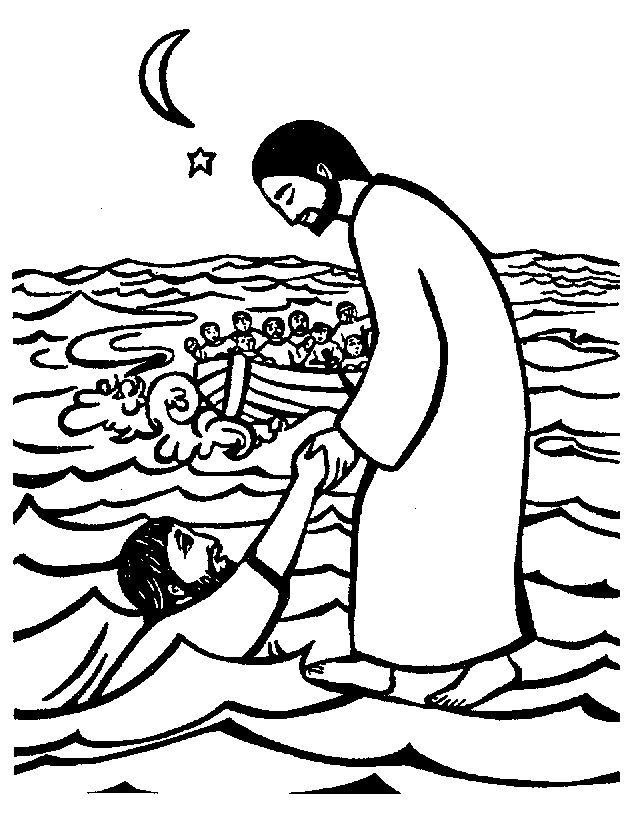 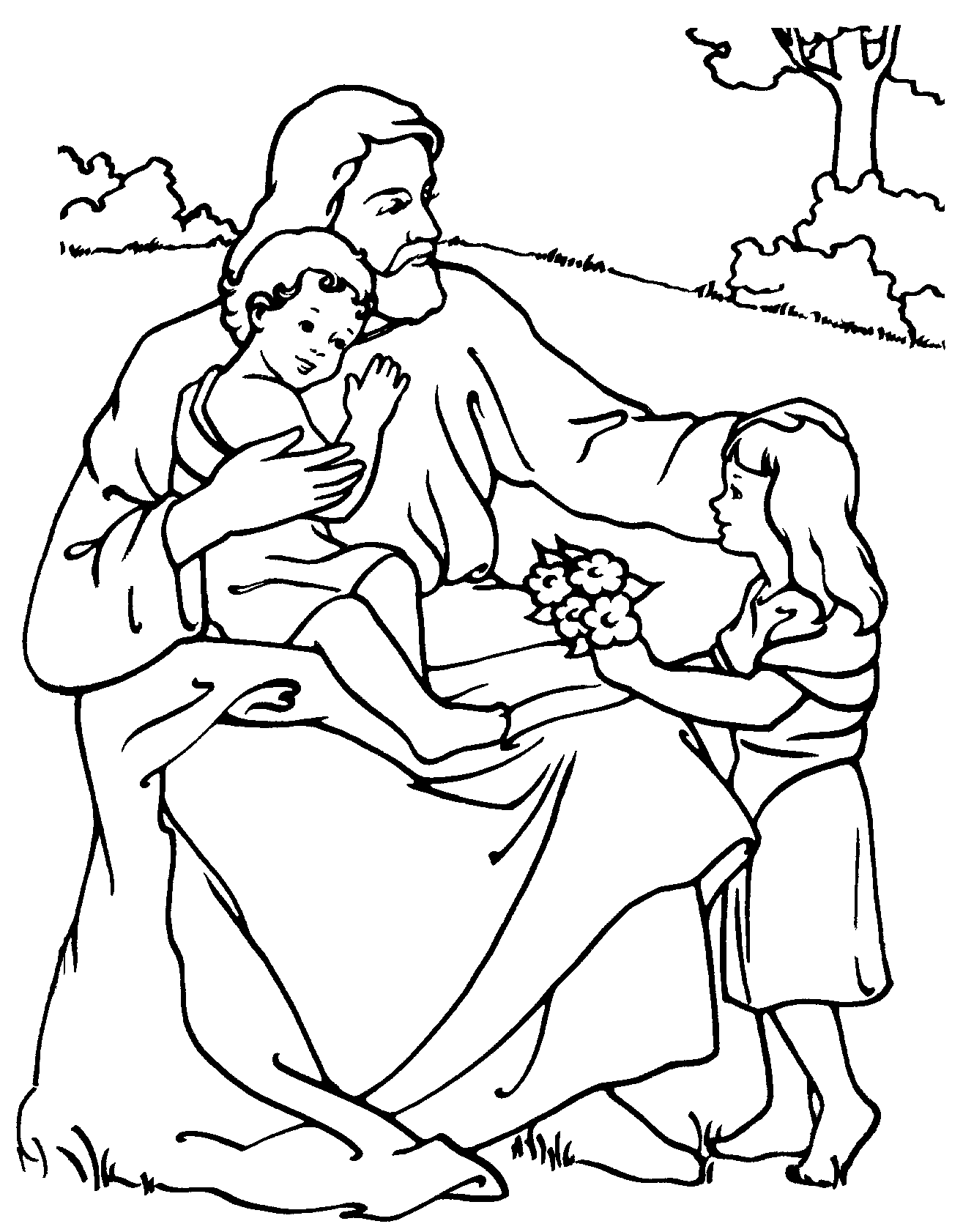 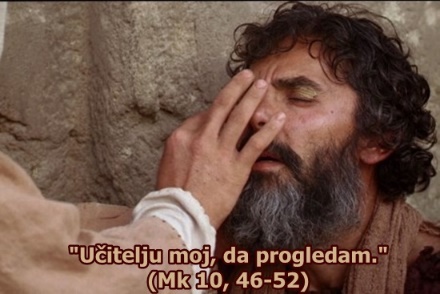 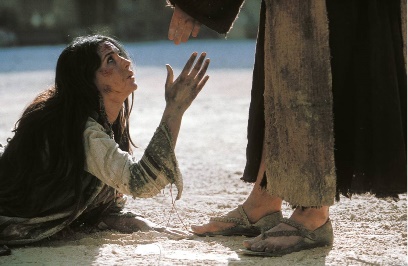 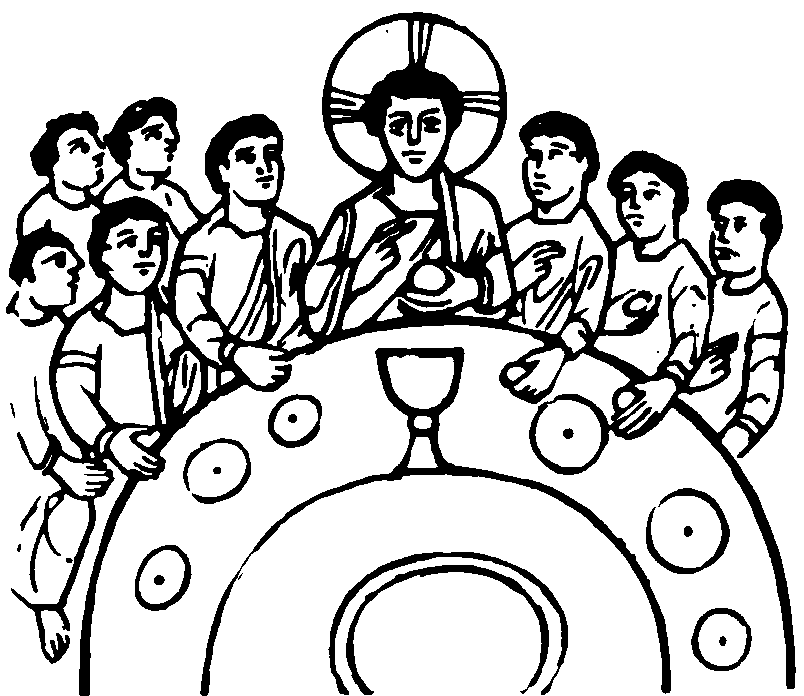 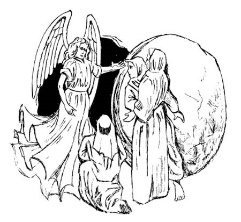 Gdje je zapisano što je Isus govorio i činio?Zlatno je pravilo: Sve, dakle, što želite da ljudi vama čine, činite i vi njima. To je, doista, Zakon i Proroci.U kojem kraju Palestine je Isus počeo naviještati Radosnu vijest (Evanđelje)?Poštuje žene,prihvaća djecu,stavlja dobro čovjeka ispred zakonaNa što nas podsjeća Isusov četrdesetodnevni boravak i kušnje u pustinji?To su zapovijedi ili zakon ljubavi.Isus je suvremen jer…U Galileji, na  obalama Genezaretskog jezera.Koje je zlatno pravilo Kraljevstva Božjega?U Evanđeljima.Koji je temeljni i najvažniji zakon Novoga Božjega svijeta?Na putovanje kroz pustinju i kušnje izraelskog naroda na tom putovanju.Koja je prva zapovijed ljubavi?Isus u susretu s drugim ljudima posebno poklanja svoju pažnju: siromašnima, bolesnima, grešnicima ...Koja je druga zapovijed ljubavi?Ljubi svoga bližnjega kao sebe samoga.Kome Isus poklanja svoju posebnu pažnju?Ljubi Gospodina, Boga svojega, svim srcem svojim, i svom dušm svojom, i svim umom svojim.